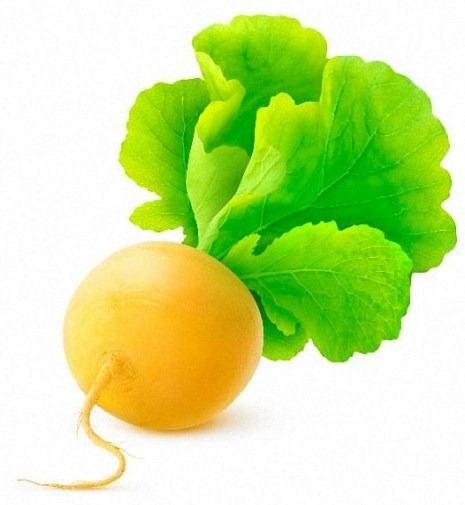 Однажды говорила о себе репа:— Я, репа, с медом хороша!— Поди прочь, хвастунья! — отвечал ей мед. — Я и без тебя хорош.